Záró szakmai beszámolóPályázat nyertese: <ÖSZTÖNDÍJAS NEVE> Lakcím: <LAKCÍM>Adóazonosító jel: <ADÓAZONOSÍTÓ JEL>A szerződés száma: Sz/ÚNKP-19-<SZERZŐDÉSSZÁM>Szerződésben rögzített tevékenység:    <Kutatómunka végzése (a pályázati anyagban mellékelt kutatási terv szerint)>   illetve a támogatás tárgya:<PÁLYÁZAT CÍME>Készült:  2020. ………….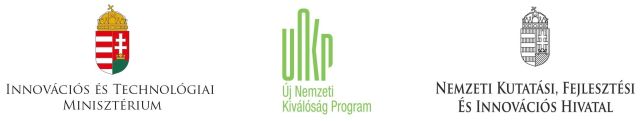 Bevezetés:     .A kutatás tárgya:A kutatás menete:Összefoglalás:Készült: <HELY, DÁTUM>………………………………………			………………………………………<Ösztöndíjas  neve>				<Témavezető neve>és aláírása					és aláírása:Irodalomjegyzék: